Bankfields Primary School – Parental Agreement for Administration of Medicine. Medicine must be in the original containers as dispensed by the pharmacy. I understand that I must deliver the medicine personally to The School OfficeName of child: _____________________________________________________________________Date of birth:_____________________________________Year Group:_____________________________________Medical condition or illness: ____________________________________________________________________________________________________________________________________________________________________________________________________________________________________________________________________________________________________________________________________Medicine Name/type of medicine: (as described on the container)___________________________________________________________________________________________________________________________________________________________________________________________________________________________________________________Dosage and method: ___________________________________________________________________________________________________________________________________________________________________________________________________________________________________________________Timing: ____________________________________________________________Special precautions/other instructions: ___________________________________________________________________________________________________________________________________________________________________________________________________________________________________________________Self – administration – y/n: _________Contact Details:Name: ____________________________________________Contact telephone no. ______________________________Relationship to child:_______________________________The above information is, to the best of y knowledge, accurate at the time of writing and I give consent to school staff administering medicine in accordance with the school policy. I will inform the school immediately, in writing, if there is any change in dosage or frequency of the medication or if the medicine is stopped. Parental Signature: _______________________________Date: ____________________________For Office useRecord of medication given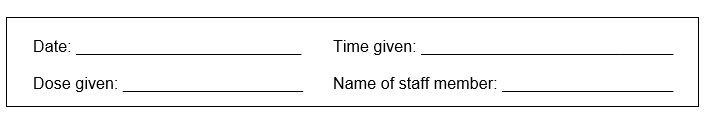 